Publicado en  el 17/12/2013 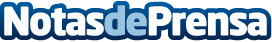 Nominados a los I Premios FerozDatos de contacto:APPANota de prensa publicada en: https://www.notasdeprensa.es/nominados-a-los-i-premios-feroz_1 Categorias: Cine Premios http://www.notasdeprensa.es